Návod – Microsoft Teams1. Otevřít webový prohlížeč (např. Google Chrome, Firefox, Opera,…).2. Napsat do vyhledávače (Seznam/Google) „Microsoft Teams“.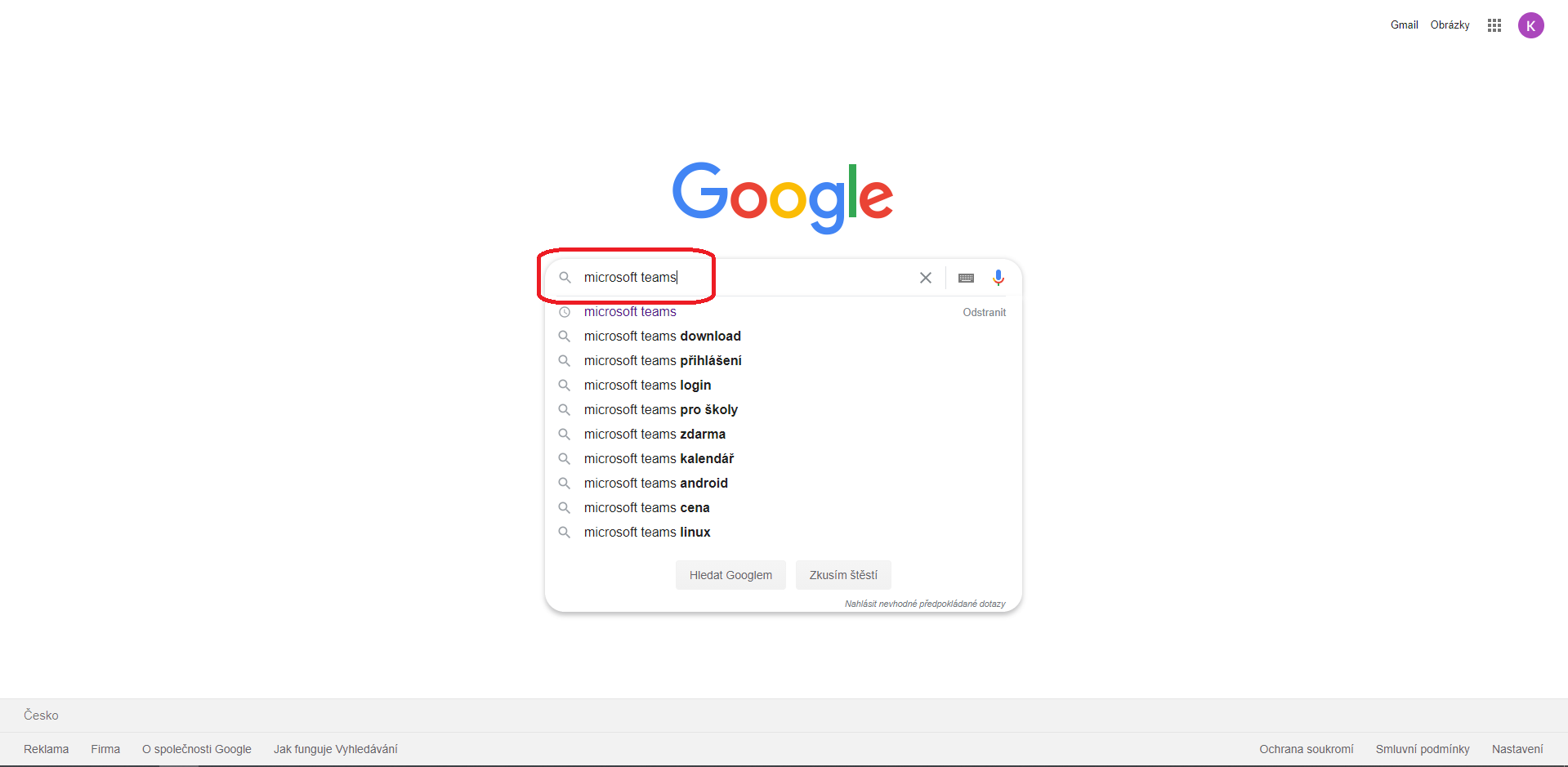 3. Otevřete web nadepsaný „Chaty, schůzky, volání, spolupráce | Microsoft Teams“.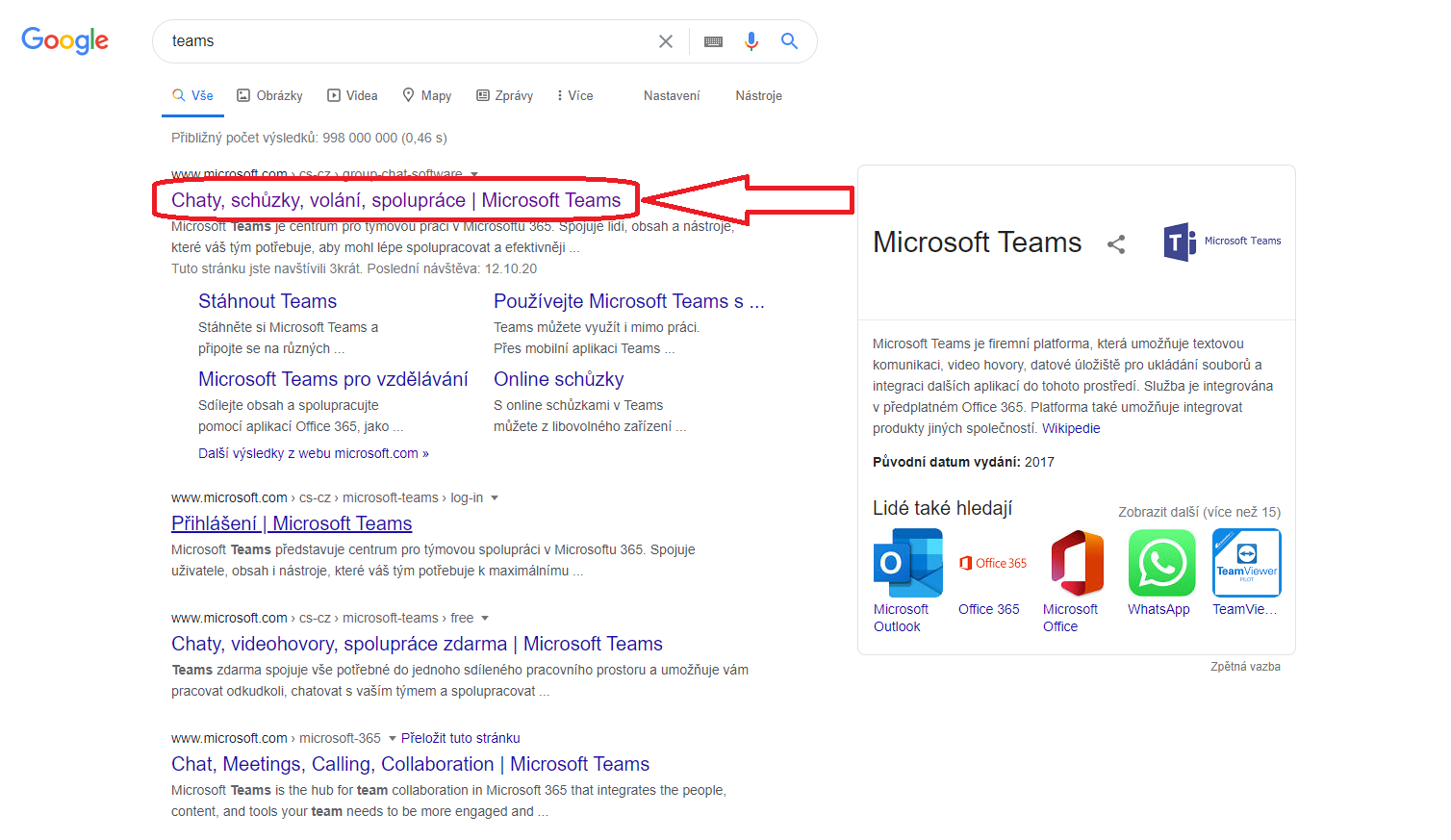 4. Kliknout na „Přihlásit se“ (Přihlásíte se svými údaji, které Vám budou zaslány na e-mail).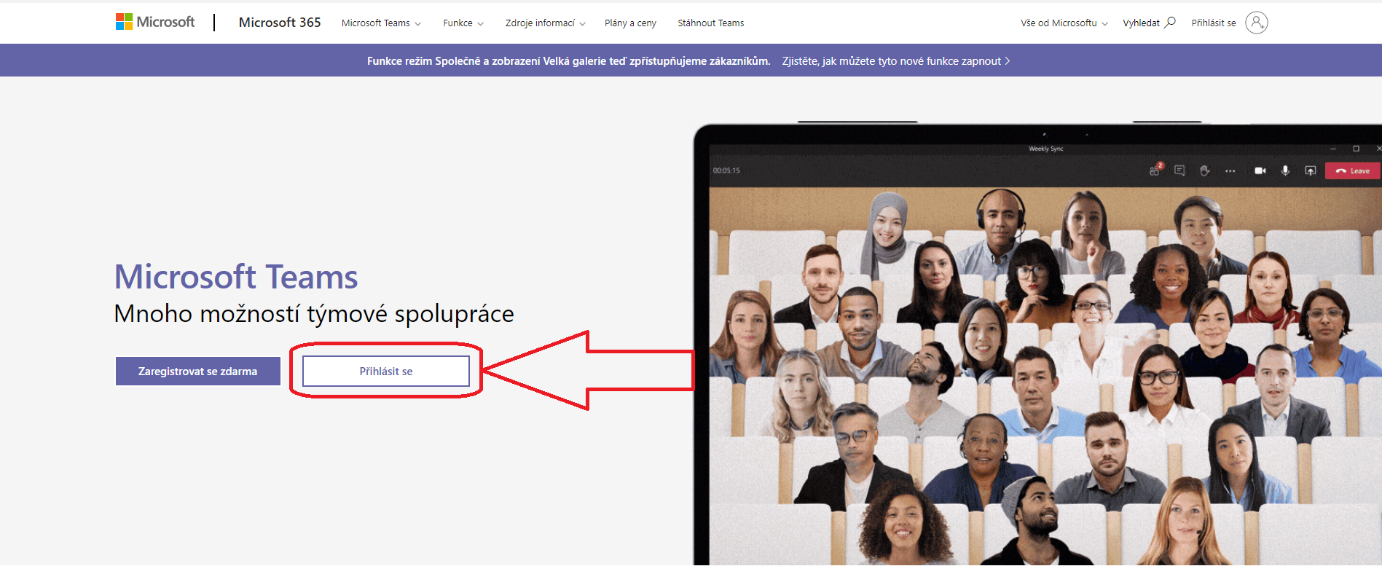 5. Na otázku „Zůstat přihlášen?“ odpovězte ANO.6. Po odpovědi ANO se Vám otevře nové okno a v něm najděte „Místo toho použijte webovou aplikaci“ (Kliknout).7. Ukáže se Vám toto prostředí (Nebude to vypadat přesně jako na obrázku, ale velmi podobně – budou tam jiné týmy atd.). Pokud jste došli v pořádku až sem, dokázali jste to. 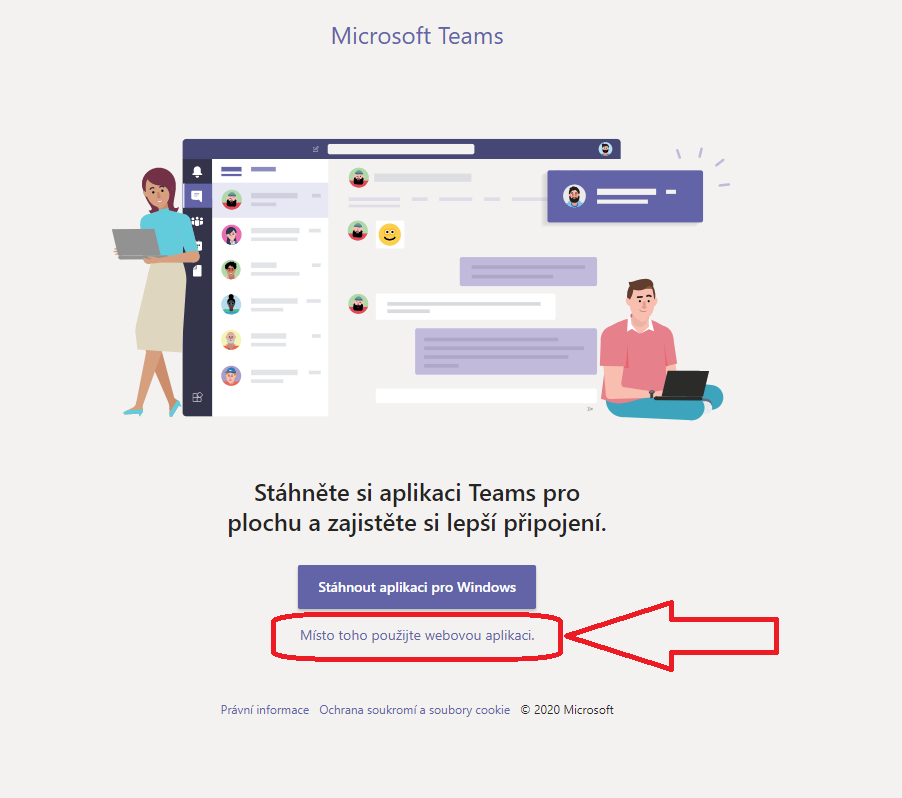 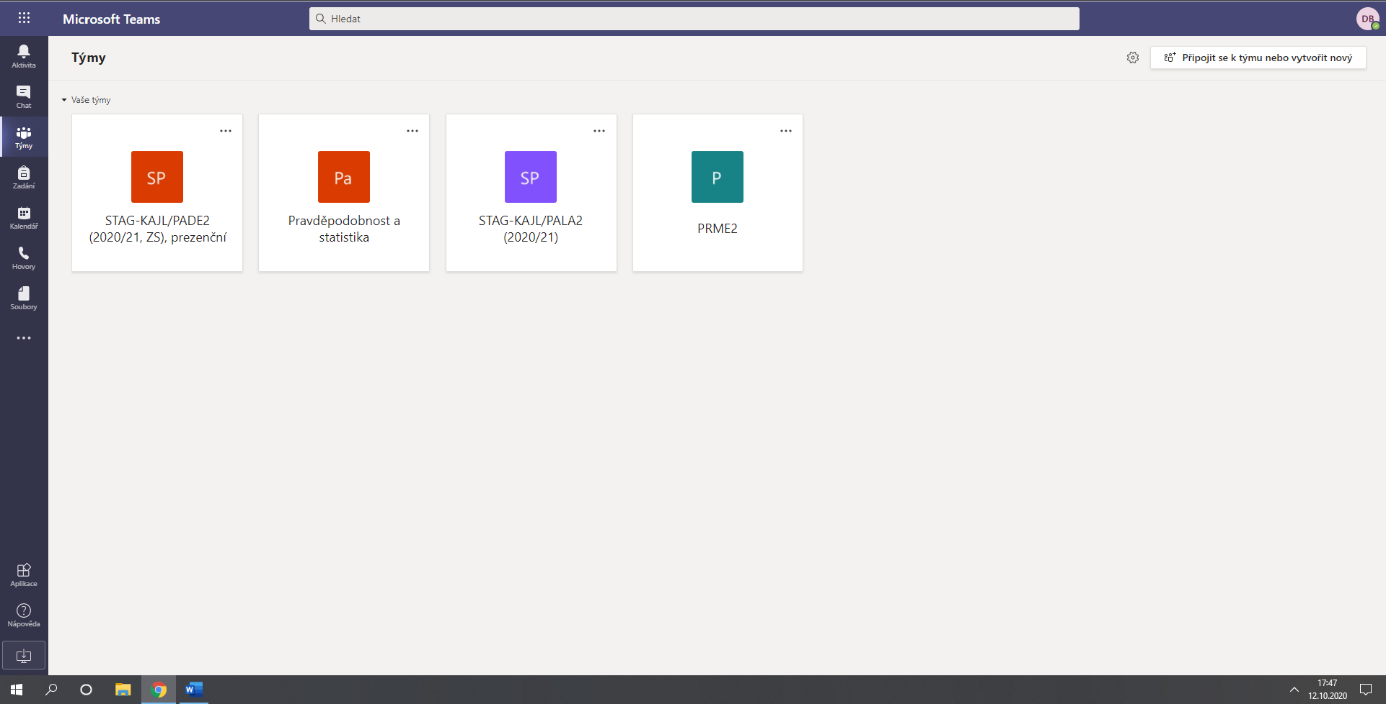 